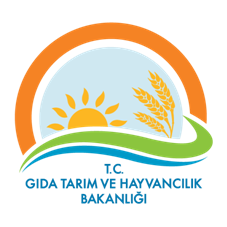 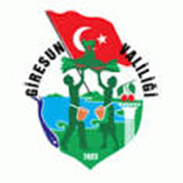 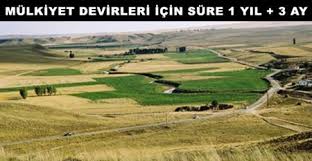 Çiftçi Mektubu									                                2015TARIM ARAZİLERİ ARTIK MİRAS YOLU İLE BÖLÜNMEYECEKDeğerli çiftçi dostum,	Tarım arazilerinin ifrazı/bölünmesi, satışı, ipotek yaptırılması vb. devir  işlemleri ile tarım arazilerinin mirasa konu olması halinde mülkiyeti devir işlemlerinin nasıl yapılacağı vb. konuları içeren  Toprak Koruma ve Arazi Kullanımı Kanununda Değişiklik Yapılması Hakkında Kanun 15 Mayıs 2014 tarih ve 29001 sayılı Resmi Gazete’de yayımlanarak yürürlüğe girmişti. 	Bu kanunun 8. maddesine göre, 15 Mayıs 2014 tarihinden önce gerçekleşen ölümlerde, mirasçılar arasında henüz paylaşımı yapılmamış tarımsal arazilerin devir işlemleri söz konusu kanundan önceki kanun hükümlerine göre tamamlanır.	15 Mayıs 2014 tarihinden sonra gerçekleşen ölümlerde ise,  bahsi geçen Kanunun 5. maddesi gereğince, mirasa konu tarımsal arazi ve yeter gelirli tarımsal arazilerde mülkiyetin devri esastır. Mirasçılar arasında anlaşma sağlanması hâlinde, mülkiyeti devir işlemleri mirasın açılmasından itibaren bir yıl içinde tamamlanmalıdır.	Mirasçılar arasında anlaşma sağlanamadığı takdirde, mirasçılardan her biri yetkili Sulh Hukuk mahkemesi nezdinde dava açabilir. Dava sonucuna göre mülkiyeti devir işlemleri gerçekleştirilir.	Mirasçılar arasında anlaşma sağlanamaması ve mirasçılar tarafından dava açılmaması halinde Bakanlığımız tarafından bu Kanun hükümlerinin uygulanması için mirasçılara üç ay süre verilir. Verilen süre sonunda devir olmaması halinde, Bakanlığımız tarafından resen mülkiyeti devir işlemi gerçekleştirilir. Aksi halde  üçüncü kişilere kişilere satılması için ilgili Sulh Hukuk Mahkemesi nezdinde dava açabilir. 	Bu nedenle, Muhtarlığınız sınırları içinde yaşayan tarımsal arazi sahiplerinin vefatı halinde, vefat eden kişinin/murisin  mirasçılarının Kanun hakkında bilgilendirilmesini, intikal işlemleri ile ilgili olmak üzere   mirasçıların Tapu Müdürlüklerinden veya İl/İlçe Gıda, Tarım ve Hayvancılık Müdürlüklerimize  giderek,  bilgi alınması  hususunu siz değerli çiftçilerimle paylaşmak istedim. 	Saygılarımla…..		                                             Ayrıntılı Bilgi için İl/İlçe  Tarım ve Hayvancılık  Müdürlüklerine müracaat edebilirsiniz.